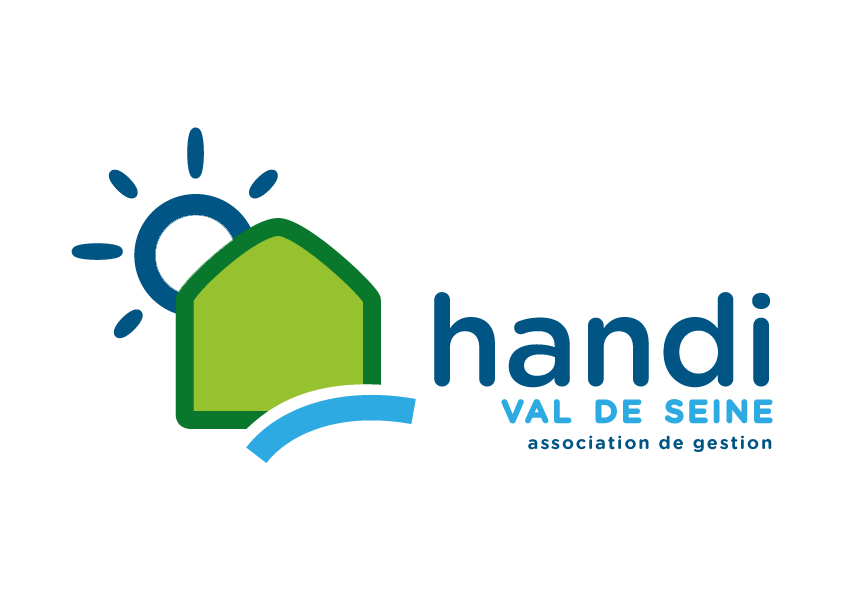 Handi Val de Seine recrute pour son :Centre d’Action Médico Sociale (C.A.M.S.P.) situé aux Mureaux (78)Un/e kinésithérapeute à plein temps en CDIRééducation sensorimotrice auprès de jeunes enfants de la naissance à 6 ans présentant des retards de développement et/ou un handicap. Travail en équipe pluridisciplinaire.Accompagnement parental.Poste à pourvoir à partir du 01/09/2019Envoyer CV et lettre de motivation à :Madame LE GUERINEL M.Edith Directrice	CAMSP Pierre Legland					3 rue Charles Tillon					78130  Les Mureaux	 01 34 74 44 99E-mail : marieedith.leguerinel@hvs78.org		